God’s Righteousness/JusticeA God of faithfulness and without iniquity, just and upright is He. 	Deuteronomy 32:4bFor the Lord is righteous; he loves righteous deeds; the upright shall behold his face.    	Psalm 11:7Righteous are you, O Lord . . .Your righteousness is righteous forever, and your law is true.       	Psalm 119:137a, 142. . . the Lord is upright . . . and there is no unrighteousness in him. 	 Psalm 92:15____________________________________________. . . the Most High God has no law outside Himself: He is a law to Himself. His nature and His will are the law and rule of righteousness to Him.  	Arthur PinkIt is sometimes said, “Justice requires God to do this.” This is an error of thinking as well as of speaking, for it postulates a principle of justice outside of God which compels Him to act in a certain way. The truth is that there is not and can never be anything outside of the nature of God which can move Him in the least degree. Justice, when used of God, is a name we give to the way God is, nothing more . . .    A.W. Tozer____________________________________________Righteous are you, O Lord, and right are your rules. You have appointed your testimonies in righteousness and in all faithfulness. Your righteousness is righteous forever, and your law is true.       	Psalm 119:137-138, 142I am the Lord, and there is no other. I did not speak in secret, in a land of darkness; I did not say to the offspring of Jacob, ‘Seek me in vain.’ I the Lord speak the truth; I declare what is right.    	Isaiah 45:18-19My tongue shall speak of Your word, For all Your commandments are righteousness.Psalms 119:172     ____________________________________________. . . his work is perfect, for all his ways are justice.Deuteronomy 32:4bThe Lord is righteous in all his ways and kind in all his works.   Psalm 145:17. . . I am the Lord who practices steadfast love, justice, and righteousness in the earth. For in these things I delight, declares the Lord.   	Jeremiah 9:24b. . . and when God acts justly He is . . . simply acting like Himself in a given situation. God is His own self-existent principle of moral equity, and when He sentences evil men or rewards the righteous, He simply acts like Himself from within, uninfluenced by anything that is not Himself.  A.W. Tozer____________________________________________Righteous are you, O Lord, when I complain to you; yet I would plead my case before you. Why does the way of the wicked prosper? Why do all who are treacherous thrive?   Jeremiah 12:1How long, O Lord? Will you forget me forever? How long will you hide your face from me? How long must I take counsel in my soul and have sorrow in my heart all the day? How long shall my enemy be exalted over me?    	Psalm 13:1-2____________________________________________And the Lord said to Job: “Shall a faultfinder contend with the Almighty? He who argues with God, let him answer it.” Will you even put me in the wrong? Will you condemn me that you may be in the right?     	Job 40:1-2, 8What shall we say then? Is there injustice on God’s part? By no means! For he says to Moses, “I will have mercy on whom I have mercy, and I will have compassion on whom I have compassion.” So then he has mercy on whomever he wills, and he hardens whomever he wills.   	Romans 9: 14, 15, 18 ‘Friend, I am doing you no wrong . . . Take what belongs to you and go. I choose to give to this last worker as I give to you. Am I not allowed to do what I choose with what belongs to me?                    Matthew 20___________________________________________The Lord looks down from heaven on the children of man, to see if there are any who understand, who seek after God. They have all turned aside; together they have become corrupt; there is none who does good, not even one.         Psalm 14:1-3____________________________________________For in it [the Gospel] the righteousness of God is revealed from faith for faith, as it is written, “The righteous shall live by faith.”   Romans 1:17 [Jesus]  whom God put forward as a propitiation by his blood, to be received by faith. This was to show God’s righteousness, because in his divine forbearance he had passed over former sins. It was to show his righteousness at the present time, so that he might be just and the justifier of the one who has faith in Jesus.              	Romans 3:25-26____________________________________________ [I am] . . . found in Him, not because I have my own righteousness derived from the law, but because I have the righteousness that comes by way of Christ’s faithfulness – a righteousness from God . . .   	  Philippians 3:9____________________________________________Remain confident in the fact that God is righteous in all His ways no matter what life brings your way.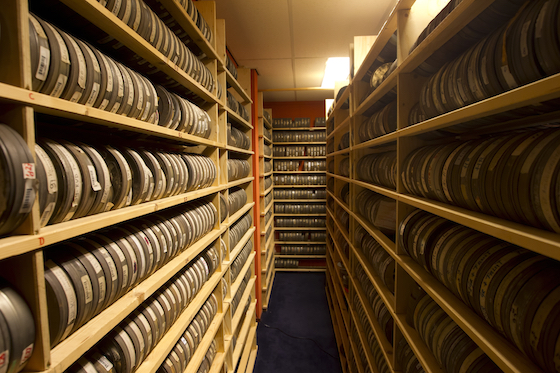 We need to personally live righteously and publically practice justice in our dealings with others.